МИНИСТЕРСТВО НАУКИ И ВЫСШЕГО ОБРАЗОВАНИЯРОССИЙСКОЙ ФЕДЕРАЦИИФедеральное государственное бюджетное образовательное учреждениевысшего образования «Забайкальский государственный университет»(ФГБОУ ВО «ЗабГУ»)Факультет психолого-педагогическийКафедра специальной психологии и коррекционной педагогикиУЧЕБНЫЕ МАТЕРИАЛЫ для студентов заочной формы обученияпо дисциплине Восстановление речи при афазияхдля направления подготовки: 44.03.03. Специальное (дефектологическое) образование, профиль - ЛогопедияФорма обучения: заочная (5 лет)Общая трудоемкость дисциплины составляет 3 зачетные единицы, 108 часов       Форма обучения: индивидуальный учебный план (4 года)Общая трудоемкость дисциплины составляет 3 зачетные единицы, 108 часовКраткое содержание курсаФормы текущего контроля Модуль 1. Речевые статусы при разных формах афазииТема 1.История развития учения об афазии.Тема 2. Афазия как сложное речевое нарушение. Практическое задание1.Используя контурную карту мозга, обозначьте места локализации поражения при разных формах афазии (по А.Р. Лурия). Отметить на рисунке отдельно зоны, при поражении которых возникают нарушения импрессивной речи (т.е. понимания речи окружающих) и зоны, при поражении которых возникают нарушения экспрессивной речи (т.е. порождение речевого высказывания). Дать названия этим нарушениям в соответствии с классификацией афазий, предложенной А.Р.Лурия.Проанализировать - какие еще расстройства высших психических функций могут наблюдаться при той или иной форме афазии, учитывая широкую распространенность очага поражения внутри определенной доли мозга (лобной, теменной, височной), а также на стыке мозговых областей.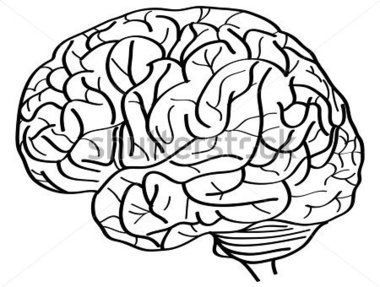 .Соотнесите формы афазии и очаг поражения.Составление таблицы Пользуясь литературой, заполните таблицуТема 3. Речевые статусы при разных формах афазийТестирование1. Какой вид афазии возникает при поражении левой лобной доли? а) Моторная афазия      б) Сенсорная афазия      в) Амнестическая афазия2. Какой вид речевых расстройств возникает при поражении корковых речевых центров? а) Афония        б) Анартрия        в) Афазия3. Для какого варианта афазии характерны парафазии? а) Моторная афазия       б) Сенсорная афазия      в) Амнестическая афазия.4. Что возникает при поражении левой угловой извилины? а) Аграфия       б) Алексия      в) Акалькулия.5. Что возникает при поражении левой надкраевой извилины? а) Апраксия     б) Аграфия     в) Афазия.6. Какой вид корковых нарушений возникает при поражении правой теменной доли? а) Афазия          б) Апраксия       в) Аутотопагнозия.7. При каком виде афазии речь приобретает "телеграфный стиль"? а) Моторная афазия,         б) Сенсорная афазия,       в) Амнестическая афазия.8.Какие из перечисленных исследований: а) самостоятельная речь; б) диалоговая речь; в) повторная речь; г) автоматизированная речь; д) название предметов по картинкам; е) построение произвольной фразы из заданных трех слов; ж) фонематический слух; 3) понимание простых инструкций; и) понимание сложных инструкций; к) понимание сложных логико-грамматических конструкций; л) название предметов - используются для характеристики каждого вида афазий:1) моторной,     2) сенсорной,      3) амнестической,       4) семантической.9. Какой вид афазии возникает при поражении левой височной доли? а) Моторная афазия           б) Сенсорная афазия          в) Амнестическая афазия10. Что возникает при поражении теменной коры правого полушария мозга? а) Анозогнозия     б) Псевдомелия   в) Апраксин    г) Алексия      д) Аутотопагнозия11. Что возникает при поражении теменной коры левого полушария? а) Моторная афазия, б) Акалькулия. в) Апраксия. г) Алексия, д) Агнозия.12. Какой вид высших корковых функций нарушается при поражении левой лобной доли? а) Письмо          б) Чтение       в) Экспрессивная речь13. Какие архитектонические поля поражаются при моторной афазии? а) 37 поле           б) 22 поле         в) 44-45 поля14.Какие из перечисленных симптомов: а) парафазии; б) персеверация; в) словесный эмбол; г) "телеграфный стиль"; д) "словесный салат"; е) нарушение повторения слов, предложений; ж) нарушение автоматизированной речи; з) нарушение понимания простых и сложных инструкций; и) неправильное название предметов; к) нарушение фонематического слуха - характерны для каждого из видов афазий:1) моторной      2) сенсорной      3) амнестической 15.Какие из перечисленных симптомов; а) нарушение чтения вслух; б) нарушение копирования написанного; в) нарушение автоматизированного письма; г) непонимание прочитанного; д) нарушение автоматизированного счета; е) нарушение спонтанного письма; ж) нарушение записи и прочтения однозначных и многозначных чисел; з) невозможен рассказ прочитанного; и) нарушение сложного счета; к) нарушение письма под диктовку характерны для каждого из видов расстройств корковых функций:1)алексии          2) аграфии       3) акалькулии16. Что возникает при поражении теменной коры правого полушария мозга? а) Анозогнозия. б) Псевдомелия. в) Апраксин, г) Алексия, д) Аутотопагнозия.III. Что возникает при поражении теменной коры левого полушария? а) Моторная афазия, б) Акалькулия. в) Апраксия. г) Алексия, д) Агнозия.17. Что возникает при поражении левой надкраевой извилины? а) Идеаторная апраксия. б) Моторная апраксия. в) Конструктивная апраксия. г) Моторная афазия.18. Что возникает при поражении левой угловой извилины? а) Акалькулия. б) Алексия, в) Конструктивная апраксия. г) Аграфия.19. Что возникает при поражении левой височной доли? а) Моторная афазия, б) Сенсорная афазия, в) Амнестическая афазия, г) Анозогнозия.20. Что возникает при поражении правого полушария? а) Аутотопагнозия. б) Анозогнозия. в) Сенсорная афазия, г) Псевдомелия.Контроль по модулю 1Тестирование1.Вставьте слова в предложение: Термин «афазия» происходит от греч. «fasio» («_______») и приставки «а» («___») и означает дословно «________________». 2.Афазия - это а. системное нарушение речи, которое возникает при органических поражениях мозга, охватывает разные уровни организации речи, влияет на ее связи с другими психическими процессами и приводит к дезинтеграции всей психической сферы человека, нарушая, прежде всего, коммуникативную функцию речи б. полное или частичное отсутcтвие речи у детей (до 3-5 лет) при хорошем физическом слухе, обусловленное недоразвитием или поражением речевых областей в левом полушарии головного мозга, наступившем во внутриутробном или раннем развитии ребенка. в. утрата способности произносить звуки речи в результате паралича мышц и нервов языка, губ, глотки, гортани, участвующих в артикуляции. 3. Каков характер речевого расстройства при афазии? а. запаздывают темпы формирования речи; б. происходит полный распад речи; в. происходит частичный распад речи. 4. Вставьте слова: Афазия включает четыре составляющие: а. нарушение ____________________________общения; б. нарушение __________________________________ процессов; в. изменение ___________________________________________; г. _________________________________________ на нарушение. 5. Афазические расстройства возникают при поражении: а. ядер черепно мозговых нервов;      б. ствола мозга;       в. больших полушарий КГМ; г. подкорковых образований. 6. Какова этиология афазии? а. ЧМТ;     б. перинатальная патология;     в. сосудистые заболевания; г. нарушение кровоснабжения головного мозга; д. инфекционные или воспалительные заболевания головного мозга; е. соматические заболевания;     ж. опухоли мозга. 7. Выберите тождественные характеристики для алалии и детской афазии: а. системный распад уже сформировавшейся речи; б. общая незрелость речевой функциональной системы и связанных с нею психических функций; в. системное недоразвитие речи;           г. системное нарушение речи; д. раннее развитие протекало нормально;        е. быстро поддается обратному развитию; ж. нарушение всех компонентов речи;     з. характер коррекционно-педагогической работы. 8. Кто впервые ввел термин «афазия»? а. А. Труссо        б. П. Брока       в. К. Вернике      г. А.Р. Лурия 9. Кто является автором следующих классификаций афазий? а. Классическая неврологическая классификация б. Нейропсихологическая классификация в. Лингвистическая классификация г. Нейролингвистическая классификация афазии и алалии а. В. К. Орфинская      б. Х. Хэд      в. Вернике-Лихтгейм      г. А.Р. Лурия 10. Кто из отечественных исследователей выделил 6 ведущих факторов, определяющих афазические расстройства, определил формы афазии и разработал пути восстановления речи при афазии? а. Н.И.Жинкин         б. А.А.Леонтьев     в. А.Р.Лурия г. Л.С.Выготский      д. Н.И.Пирогов      е. В. К. Орфинская 11. В основе классификации афазий Алекса́ндра Рома́новича Лурии лежит __________ подход: а. нейролингвистический;        б. нейропсихологический; в. нейрофизиологичский;        г. психофизиологический. 12. Какие формы афазии относятся к «передним»: а. эфферентная моторная,        б. динамическая, в. афферентная моторная,        г. акустическо-гностическая (сенсорная), д. акустико-мнестическая,        е. семантическая.Модуль 2.. Восстановительное обучение при разных формах афазииТема 1. Анализ типовых программ восстановительного обучения (по Шкловскому В.М., Визель Т.Г.).Практикум1.Проанализируйте протокол обследования больного, определите форму афазии и составьте в форме презентации программу восстановительного обучения с подбором наглядного материала 2.Подберите комплекс заданий и упражнений для коррекционно-педагогической работы при комплексных афазиях, афазии у левшей и полиглотов и представьте в виде презентации. 3.Подберите комплекс заданий и упражнений по восстановлению неречевых процессов у больных с афазией и представьте в виде презентации.Тематика рефератов1.Афазия. Формы реализации программы коррекционной работы2.Вербальные и невербальные методы, направленные на преодоление афазии3.Значение анализа семантико-грамматической структуры фразы для восстановления письма у больных с сенсорной афазией. 4.Значение артикуляционных опор для восстановления письма и чтения у больных  с моторной афазией.5.Индивидуальный подход в коррекции афатических расстройств у взрослых в специализированных стационарах 6.Классические методы растормаживания речи7.Методика коррекционной логопедической работы по преодолению расстройств речи  при сенсорной (акустико-мнестической) афазии8.Моторная афазия. Дифференциальная диагностика и методы преодоления речевой патологии9.Особенности психических процессов при афазии10.Преодоление афазии на ранних этапах коррекционной работы11.Преодоление импрессивного аграмматизма при семантической афазии.12.Растормаживание экспрессивной речи у больных с моторной афазией13.Структура речевого дефекта в структуре при разных формах афазии14.Система коррекционной работы при динамической афазии15.Система коррекционной работы при моторной афазии16.Система логопедической работы по восстановлению речи у больных с афазией в условиях специализированного стационара17.Эффективность реабилитационной работы при афазииТема 2. Виды неречевых расстройств при афазииПрактическое задание  Соотнесите симптом, встречающийся в клинической картине афазии с его характеристикойТема 3. Восстановление неречевых функций.Коллоквиум1. Возникают ли корковые речевые расстройства при поражении правого полушария головного мозга?2. Возникает ли поражение артикуляционного аппарата у больных с моторной афазией?3. Сохранен ли слух у больных с сенсорной афазией?4. Может ли больной с сенсорной афазией правильно говорить?5. Может ли больной с амнестической афазией описать свойства и назначение предмета?6. Имеются ли парезы у больного с апраксией?7. Понимает ли больной с сенсорной афазией обращенную к нему речь?8. Может ли больной с алексией пересказать прочитанный текст?9. Возможна ли правильная последовательность действий у больного с идеаторной апраксией?10. Возможна ли жаргонафазия при моторной афазии?11. Возникает ли при моторной афазии расстройство автоматизированной речи?12. Нарушается ли при сенсорной афазии понимание простых и сложных инструкций?13. Возникают ли расстройства схемы тела при поражении правого полушария мозга?14. Понимает ли больной с алексией прочитанный текст?15. Нарушено ли у больного с апраксией воспроизведение действий с воображаемыми и реальными предметами?16. Возникают ли расстройства узнавания предметных изображений у больных с агнозией?17. Может ли больной с амнестической афазией назвать показываемый предмет?18. Может ли расстраиваться автоматизированная речь больного с моторной афазией?19. Понимает ли больной с сенсорной афазией сложные логико-грамматические конструкции?20. Может ли расстраиваться автоматизированная речь больного с моторной афазией?21. Понимает ли больной с сенсорной афазией сложные логико-грамматические конструкции?22. Имеется ли нарушение фонематического слуха у больных с сенсорной афазией?23. Расстраивается ли понимание прочитанного у больных с алексией?24. Может ли больной с конструктивной апраксией составить из набора палочек геометрическую фигуру?25.Сохранена ли острота зрения у больных с зрительной агнозией?26. Сохранен ли слух у больных со слуховой агнозией?27. Возникают ли нарушения высших корковых функций при поражении правого полушария?28. Различаются ли моторная афазия и дизартрия?29. Может ли нарушаться письмо у больных с моторной афазией?Контроль по модулю 2 Тестирование1.Кто из русских ученых внес вклад в развитие науки афазиология (подчеркните правильные ответы): П. Брока, Л.Т. Болотов, В.М. Тарновский, А. Труссо, Н.С. Родосский, Вернике, А.Я. Кожевников, Е.В. Шмидт, А.Р. Лурия. 2.Когда в России появился термин афазия (правильный ответ обведите кружком): а) 1838; б) 1867; в) 1877; г) 1975; д) 1979 3.Кто из ученых впервые указал на взаимосвязь гнозиса, праксиса с другими психическими процессами (правильный ответ обведите кружком): 
А) М.С. Лебединский; Б) М.Б. Кроль; В) А.Р. Лурия4.Сколько функциональных блоков в деятельности мозга выделил А.Р. Лурия (правильный ответ обведите кружком): 1, 2, 3, 4, 55.Какое полушарие и какая доля коры головного мозга отвечает за прием, переработку и хранение информации в звучащей речи (правильный ответ обведите кружком): А) правое полушарие височная доля; Б) левое полушарие затылочная доля; В) левое полушарие височная доля; 
Г) правое полушарие теменная доля6.Афазия – это…..(подчеркните правильные ответы):
- полное или частичное недоразвитие речи;
- парциальное нарушение речи;
- утрата, исчезновение речи после 3 лет;
- системное, локальное нарушение.7.Основной причиной возникновения афазии является…. (подчеркните правильные ответы):
- наследственные факторы
- инфекционные заболевания
- нарушение мозгового кровообращения
- военные, бытовые травмы8.Кто из ученых классифицирует афазию (правильные ответы обведите кружком):
А) Ковшиков В.А. Д) Лурия А.Р.
Б) Глазерман Г.В. Е) Павлов И.П.
В) Вернике Ж) Бурлакова
Г) Лепядевский С.С.9.Сколько форм афазии выделяет А.Р. Лурия (правильный ответ обведите кружком): 2, 3, 4, 5, 6, 7, 810.На какое учение опирается классификация А.Р. Лурия (подчеркните правильные ответы): на учение И.П. Павлова; Л.С. Выготского; А.Н. Леонтьева; П.К. Анохина; М.С. Лебединского11.Афазия сосудистого генеза чаще возникает у …(подчеркните правильный ответ):
у подростков; у детей; у взрослых людей12.Кто впервые описал сенсорную афазию (правильный ответ обведите кружком):
А) П. Брока В) Вернике    Б) А.Р. Лурия    Г) Э.С. Бейн    Д) А.Н. Леонтьев 13.Отличительной чертой акустико-гностической афазии является нарушение …(подчеркните правильный ответ): памяти; зрения; понимания речи14.Что нарушено при акустико-мнестической афазии …(подчеркните правильный ответ):
- импрессивная речь
- экспрессивная речь
- фонематический слух
- слухо-речевая память15.Афферентно-моторная афазия – это… (подчеркните правильный ответ):
семантическая афазия; экспрессивная афазия; артикуляционная афазия; динамическая афазия16.Главной особенностью динамической афазии является …(подчеркните правильный ответ): эхолалия; отсутствие речевой активности; нарушение фонематического восприятия; затруднение произношения слогов17.Какие специфические трудности наблюдаются при семантической афазии(подчеркните правильный ответ): в памяти; в восприятии слов; трудности в поисках нужного слова; в понимании чужой речи18.Основными принципами восстановления речи при афазии являются (дополните ответ)- систематичность занятий, смена сложных заданий на более легкие,_________________________________________________________
_______________________________________________________________19.С чего начинается работа при тотальном характере сенсорной афазии (подчеркните правильный ответ): со звуков; со слогов; с фраз; с неречевой деятельности20.Главной задачей в работе при акустическо-гностической афазии является …(подчеркните правильный ответ):
- работа над пассивным словарем
- работа над активным словарем
- над пониманием инструкции
- над восстановлением фонематического слуха21.Восстановление слухоречевой памяти происходит с опорой на.. (подчеркните правильный ответ):
- на тактильные ощущения
- на зрительное восприятие
- на слуховое восприятие
- на письменную речь22.Сколько этапов содержит работа по восстановлению фонематического слуха …(правильный ответ обведите кружком): 3, 4, 5, 6, 7, 823.Не зависимо от форм афазии работа ведется над …(правильные ответы обведите кружком):
А) экспрессивной речью Г) над заучиванием слов, фраз
Б) общей моторикой Д) письмом и чтением
В) над пониманием речи24.Какая форма работы при афазии считается основной…(подчеркните правильный ответ): подгрупповая; индивидуальная; фронтальная; смешанная25.Какой прием считается наиболее эффективным при различных формах афазии…(подчеркните правильный ответ):
сопряженная речь; отраженная речь; действие с различными предметами; письменная речьФормы промежуточного контроляПеречень теоретических вопросов для экзамена.1.История развития учения об афазии2.Характеристика форм афазий3.Речевой статус при афферентной моторной афазии4.Речевой статус при эфферентной моторной афазии5.Речевой статус при динамической афазии6.Речевой статус при сенсорной афазии7.Речевой статус при акустико-мнестической афазии8.Речевой статус при семантической афазии9.Восстановительное обучение при афферентной моторной афазии. Динамика восстановления речевой функции.10.Восстановительное обучение при эфферентной моторной афазии. Динамика восстановления речевой функции11.Восстановительное обучение при динамической афазии. Динамика восстановления речевой функции12.Восстановительное обучение при сенсорной афазии. Динамика восстановления речевой функции13.Восстановительное обучение при акустико-мнестической афазии. Динамика восстановления речевой функции14.Восстановительное обучение при семантической афазии. Динамика восстановления речевой функции.15.Основные виды нарушений неречевых функций: агнозии зрительные, слуховые, тактильные16.Основные виды нарушений неречевых функций: акалькулия, апраксия.17.Восстановление неречевых функций18.Социально-психологические аспекты использования неречевой деятельности при афазии19.Занятия с использованием предметно-практической деятельности20.Занятия с применением средств невербальной коммуникацииУчебно-методическое и информационное обеспечение дисциплиныОсновная литератураПечатные издания1.Логопедия. Методическое наследие. В 5 кн. : пособ. для логопедов. Кн. III : Системные нарушения речи. Алалия. Афазия / С. Н. Шаховская, Шохор-Троцкая (Бурлакова) М.К.; под ред. Л. С. Волковой. - Москва : Владос, 2007. (4)2.Цветкова, Л.С. Нейропсихология и афазия: новый подход : учеб.-метод. пособие / Л. С. Цветкова. - Москва ; Воронеж, 2001. - 592 с. (2)3.Шохор-Троцкая М.К. Логопедическая работа при афазии на раннем этапе восстановления : метод. рекомендации / М. К. Шохор-Троцкая. - Москва : Институт общегуманитарных исследований, 2002. - 128 с. (2)Издания из ЭБС1.Ахутина, Т. В. Диагностика речевых нарушений школьников : практ. пособие / Т. В. Ахутина, Т. А. Фотекова. — 3-е изд.— М. : Издательство Юрайт, 2017. — 175 с. 2.Соловьева, Л. Г.   Логопедия : учебник и практикум для ВО / Л. Г. Соловьева, Г. Н. Градова. — 2-е изд., испр. и доп. — М. : Издательство Юрайт, 2017. — 208 с. Дополнительная литератураПечатные издания1.Ахутина, Татьяна Васильевна. Нейролингвистический анализ динамической афазии : к вопросу о механизмах построения связного грамматически оформленного высказывания. Вып. 7 / Ахутина Татьяна Васильевна; под ред. А.Р. Лурия. - Москва : МГУ, 1975. - 144 с. (1)2.Цветкова, Любовь Семеновна. Афазия и восстановительное обучение : учеб. пособие / Цветкова Любовь Семеновна. - Москва : Просвещение, 1988. - 207 с. (1)3.Цветкова, Л.С. Афазия и восприятие / Л. С. Цветкова, Н. Г. Торчуа. - Москва ; Воронеж : Издательство "Практической психологии" : НПО "МОДЭК", 1997. - 176 с. (9)4.Цветкова, Любовь Семеновна. Восстановление высших психических функций (после поражения головного мозга): учебник / Цветкова Любовь Семеновна. - Москва : Академический проект, 2004. - 384 с. (11)Издания из ЭБС1.Выготский Л.С. Лекции по психологии. Мышление и речь. М. : Издательство Юрайт, 2017. — 459 с. 2.Глухов, Вадим Петрович. Специальная педагогика и специальная психология : Учебник / Глухов Вадим Петрович; Глухов В.П. - 2-е изд. - М. : Издательство Юрайт, 2017. - 264.  http://www.biblio-online.ru/book/774576FD-B8CB-49E9-B639-A5249687C6143.Мардахаев, Лев Владимирович. Специальная педагогика : Учебник / Мардахаев Лев Владимирович; Мардахаев Л.В. - отв. ред., Орлова Е.А. - отв. ред. - М. : Издательство Юрайт, 2017. - 447. http://www.biblio-online.ru/book/130CD1E9-2CCA-4A1F-95BD-07F2673835C4Базы данных, информационно-справочные и поисковые системыВедущий преподаватель: д.п.н. Е.В. Зволейко                                 Заведующий кафедрой: к.психол. н. С.А. Калашникова Виды занятийРаспределение по семестрамВсего часовВиды занятий10 семестрВсего часов123Общая трудоемкость108108Аудиторные занятия, в т.ч.:1818лекционные 88практические (семинарские) 1010лабораторные Самостоятельная работа студентов 5454Форма текущего контроля в семестреЭкзамен 36Курсовая работа +Виды занятийРаспределение по семестрамВсего часовВиды занятий8 семестрВсего часов123Общая трудоемкость108108Аудиторные занятия, в т.ч.:1616лекционные 88практические (семинарские) 88лабораторные Самостоятельная работа студентов 5656Форма текущего контроля в семестреЭкзамен 36Курсовая работа (курсовой проект) +МодульНаименование разделаМодульНаименование раздела1.Речевые статусы при разных формах афазииТема 1.История развития учения об афазии. Тема 2. Афазия как сложное речевое нарушение. Тема 3. Речевые статусы при разных формах афазий. 2.Восстановительное обучение при разных формах афазии (типовые программы)Тема 1. Анализ типовых программ восстановительного обучения (по Шкловскому В.М., Визель Т.Г.). Тема 2. Виды неречевых расстройств при афазии. Тема 3. Восстановление неречевых функций. Форма афазииОчаг поражения1. СенсорнаяА. зона Брока2. Акустико-мнестическая Б. зона Вернике3. Оптико-мнестическаяВ. постцентральная область коры4. Семантическая Г. средняя височная область5. Афферентная моторнаяД. задняя височная область6. Эфферентная моторнаяЕ. префронтальная кора7. Динамическая Ж. зона ТРОНазвание формы афазииКлинические проявления, сопутствующая симптоматикаАфферентная моторная афазияи т.д.СимптомХарактеристика симптомаАспонтанностъ- проявляется в трудностях переключения в процессе выполнения различных операций или переключения с одного вида деятельности на другой. Чаще всего инертность проявляется в наличии персевераций (повторов)Инактивность- невозможность самостоятельного включения больного в какую-либо деятельность. В остром периоде больные с подобными нарушениями, как правило, безучастны к тому, что происходит вокруг, не пытаются с кем-либо вступить в контакт, не ищут способа сообщить или попросить что-либо. В ответ на инструкцию воспроизвести какое-либо движение или позу остаются бездеятельными.Инертность- проявляется в увеличении общего времени протекания деятельности в рамках той или иной функции, увеличении латентных периодов реакции на стимулы, в общей замедленностидвигательных актов и в организации деятельности в целом.НазваниеСсылкаПедагогическая библиотека (логопедия)pedlib.hut.ru › index_logopedija.htmlЛогопедическая библиотекаlogopediya.narod.ru › library.htmlДефектолог.ruhttp://defectolog.ru/Дефектология для Васhttp://defectus.ru/Журнал "Логопед"http://www.logoped-sfera.ru/Логобург  http://logoburg.com/Логопед  http://logopediya.com/Логопед.руhttp://www.logoped.ru/index.htm/Логопедический сайт "Болтунишка"http://www.boltun-spb.ru/Логопункт.ru  http://www.logopunkt.ru/Речевой центр "Логопед плюс"  http://www.logopedplus.org/Учебный центр "Логопед-мастер"http://www.logopedmaster.ru/Сайт для логопедов, дефектологов, специальных психологовhttp://www.logoped.info